Domovy na Orlici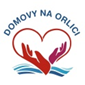 1. máje 104, 517 22 Albrechtice nad Orlicí, IČO 42886171tel, fax.: 494377069, e-mail: info@domovynaorlici.cz                                     Domov pro seniory, Rudé armády 1,517 24 BorohrádekJosef KašparVeliny 85534 01 VelinyIČO 64226930, DIČ 7809203402Objednávka č. 116/2023Při písemném styku a na fakturu uvádějte číslo objednávkyV Borohrádku dne 26.10.2023Text---------------------------------------------------------------------------------------------------------------------------Objednáváme u Vás: stavební úpravy v Domově pro seniory, Rudé armády 529, 517 24 Borohrádek Stavební práce - příprava otvorů a zapravení špalet pro montáž posuvných dveří                                                                            66.950,00 bez DPH                                         Práce vyčištění a prohloubení studny, zásyp filtrační vrstvou                                                                                                                                              30.008,00 bez DPHPráce úpravy, opravy a rekonstrukce zázemí sesterny, pokoje                                                                                                                      58.900,00 bez DPH    Materiál instalační, stavební, spotřební                      126.771,00 bez DPHCelkem bez DPH                                                         277.420,00 Kč---------------------------------------------------------------------------------------------------------------------------V naší hlavní činnosti (sociální služby) nejsme plátci DPH. Budova čp.529 slouží k trvalému pobytu klientů Domova pro seniory, Borohrádek.Děkujeme za vyřízení objednávky.Bankovní spojení: Raiffeisenbank, a.s.Č.ú. 1033329085/5500Tel.: 724886344e-mail: hlouskova@domovynaorlici.cz		 Hloušková Šárka